04.01.22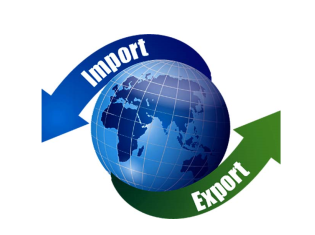 LO: To understand what trade is.LO: To discover how and why trade has become ‘global’.  Name of item/ objectWhere it was made1.2.3.4.5.6.7.8.9.10.